考生个人自助服务系统毕业申请及各级管理机构审核流程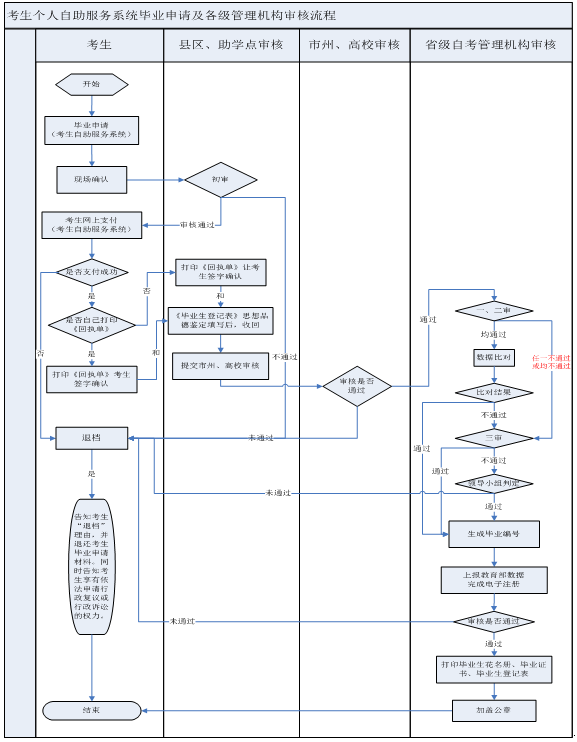 